Контрольна робота з  теми «Творення нової України»1. 2014 рік – це рік, коли УкраїнаА. підписала Угоду про асоціацію з Європейським Союзом (ЄС) Б. стала членом Ради Європи (РЄ)В. приєдналася до програми НАТО «Партнерство заради миру»Г. вступила до Світової організації торгівлі (СОТ)2. У якому році було прийнято закон, який містить такі рядки: «…вшановуючи пам'ять мільйонів співвітчизників, які стали жертвами Голодомору 1932 – 1933 років в Україні та його наслідків… Верховна Рада України приймає цей Закон. Ст. 1. Голодомор 1932 – 1933 років в Україні є геноцидом Українського народу»?А. 1993 р.Б. 1996 р.В. 2002 р.Г. 2006 р. 3. Установіть відповідність між датами та подіями4. Установіть послідовність набуття Україною членства в міжнародних організаціях.А. Світова організація торгівлі Б. Нарада (Організація) з безпеки та співробітництва в ЄвропіВ. Співдружність незалежних держав Г. Рада Європи 9 листопада 5. Яке фото слід використовувати для ілюстрацій подій Революції гідності?6. «Не зміна облич при владі, а зміна системи, і найголовніше – пошук інструментарію для зміни цієї системи», на думку письменниці та публіциста О.Забужко, стало гасломА. «революції згори»Б. «Революції гідності» В. «культурної революції»Г. «Помаранчевої революції»8. Події «Революції гідності» стали каталізатором А підписання Україною Угоди про асоціацію з Європейським Союзом (ЄC). Б входження України до Світової організації торгівлі (СОТ). В створення Співдружності Незалежних Держав (СНД). Г обрання України членом Ради Європи (РЄ).9. Установіть послідовність ухвалення цитованих документівА. «…вшановуючи пам'ять мільйонів співвітчизників, які стали жертвами Голодомору 1932 – 1933 років в Україні та його наслідків… Верховна Рада України приймає цей Закон. Стаття 1. Голодомор 1932 – 1933 років в Україні є геноцидом Українського народу»Б. «Виходячи зі смертельної небезпеки, яка нависла над Україною у зв’язку з державним переворотом в СРСР… продовжуючи тисячолітню історію державотворення в Україні… Верховна Рада Української РСР урочисто проголошує незалежність України…»В. «…Україна є суверенна і незалежна, демократична, соціальна, правова держава. …Україна є унітарною державою. …Людина, її життя і здоров'я, честь і гідність, недоторканість і безпека визнаються в Україні найвищою соціальною цінністю…»Г. «Ми, Республіка Білорусь, Російська федерація (РРФСР), Україна, як держави-засновники СРСР, що підписали Союзний договір 1922 року… констатуємо, що СРСР як суб’єкт міжнародного права і геополітична реальність припиняє своє існування…»Прочитайте фрагмент історичного документа та виконайте завдання 11 – 13. «Російська Федерація, Сполучене Королівство Великої Британії та Північної Ірландії і Сполучені Штати Америки підтверджують Україні їх зобов’язання згідно з принципами Заключного акта Наради з безпеки та співробітництва в Європі (НБСЄ) поважати незалежність і суверенітет та існуючі кордони України.., [а також] підтверджують зобов’язання утримуватися від загрози силою чи її використання проти територіальної цілісності чи політичної незалежності України, що ніяка їхня зброя ніколи не буде використовуватися проти України, крім цілей самооборони або будь-яким іншим чином згідно зі Статутом Організації Об’єднаних Націй…» 11. Що зумовило підписання цитованого документа? А вступ України до Ради Європи Б відмова України від ядерної зброї В входження України до Світової організації торгівлі Г проведення Всеукраїнського референдуму на підтвердження Акта проголошення незалежності України 12. Хто з Президентів України поставив підпис під документом, уривок із якого наведено? А Л. Кравчук Б Л. Кучма В В. Ющенко Г В. Янукович 13. У якому році одна з країн-підписантів порушила умови, зазначені в цитованому документі? А 1996 р. Б 1998 р. В 2003 р. Г 2014 р. 15. Установіть відповідність між періодам в історії України та поняттями й термінами, які потрібно використовувати, характеризуючи його.16. Установіть послідовність ухвалення документів, уривки з яких процитовано.А. «Підтверджуючи відданість України ідеалам та принципам, які є спільним надбанням європейських народів… Верховна Рада України постановляє: приєднатися від імені України до Статуту Ради Європи…» 1995Б. «Верховна Рада України постановляє: 1. Ввести в дію Закон України «Про Збройні Сили України» з моменту його прийняття. 2. Доручити Кабінету Міністрів України розробити пропозиції щодо загальної структури Збройних Сил України…»В. «На виконання Закону України «Про військово-цивільні адміністрації» постановляю: 1. Утворити: …Артемівську районну військово-цивільну адміністрацію.., Костянтинівську районну військово-цивільну адміністрації.., Ясинуватську районну військово-цивільну адміністрацію Донецької області…»Г. «Верховна Рада України постановляє: …Прийняти Конституцію України…Визнати такою, що втратила чинність, Конституцію (Основний закон) України від 20 квітня 1978 року з наступними змінами і доповненнями…» 199617. Зображення українських поетів у стрит-арт інтерпретації на будівлях Києва з’явилися з метою 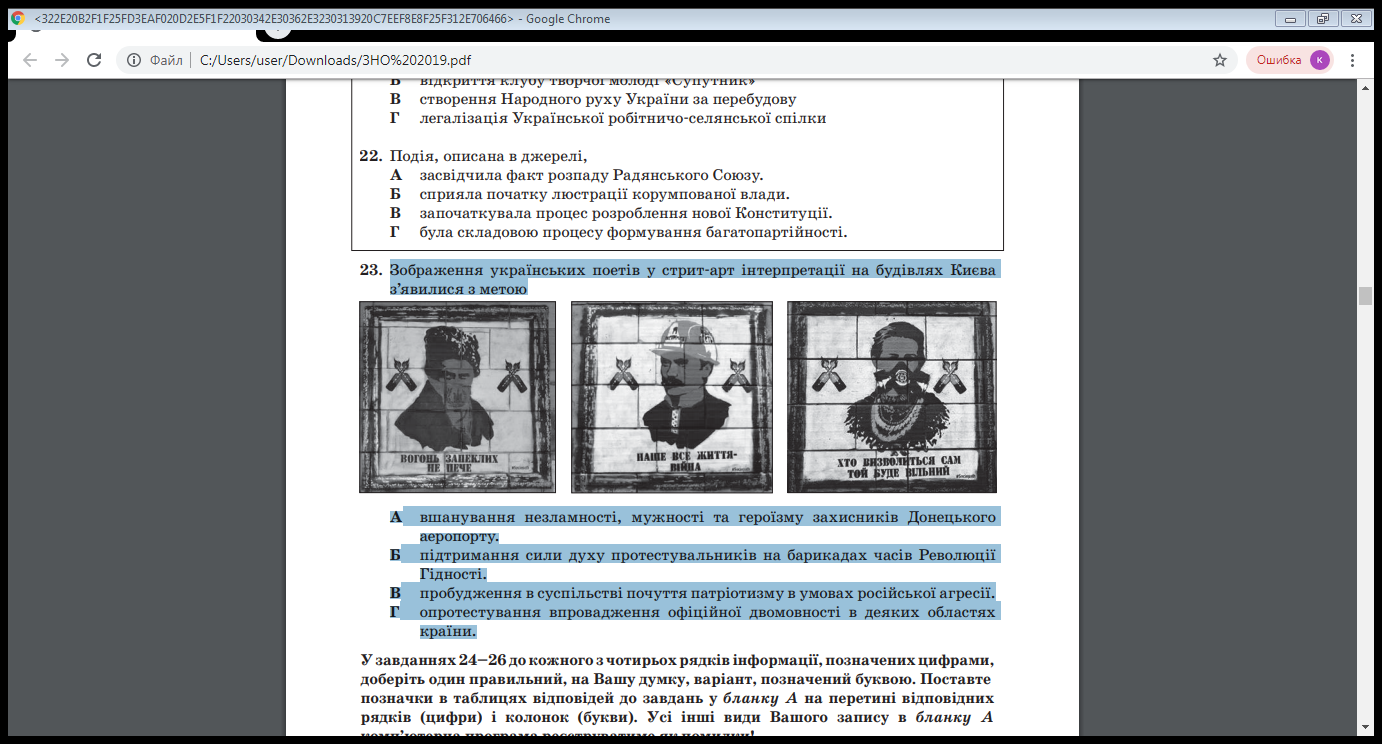 А вшанування незламності, мужності та героїзму захисників Донецького аеропорту. Б підтримання сили духу протестувальників на барикадах часів Революції Гідності. В пробудження в суспільстві почуття патріотизму в умовах російської агресії. Г опротестування впровадження офіційної двомовності в деяких областях країни.18. З’ясуйте, якого періоду історії України стосується зміст кожного з наведених уривків.19. Увідповідніть подію та рік, коли вона відбулася.20. Установіть послідовність подій, зафіксованих на фото.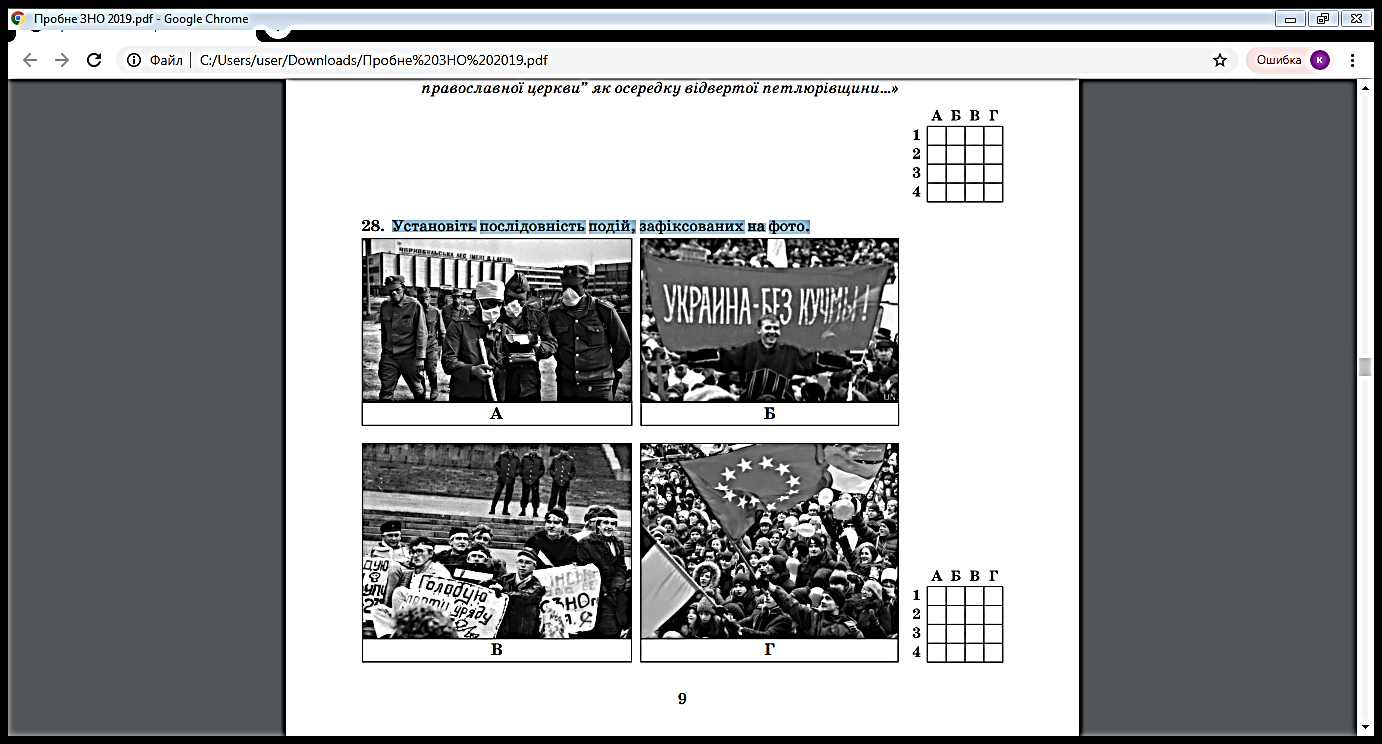 21. Установіть послідовність подій, зафіксованих на фото.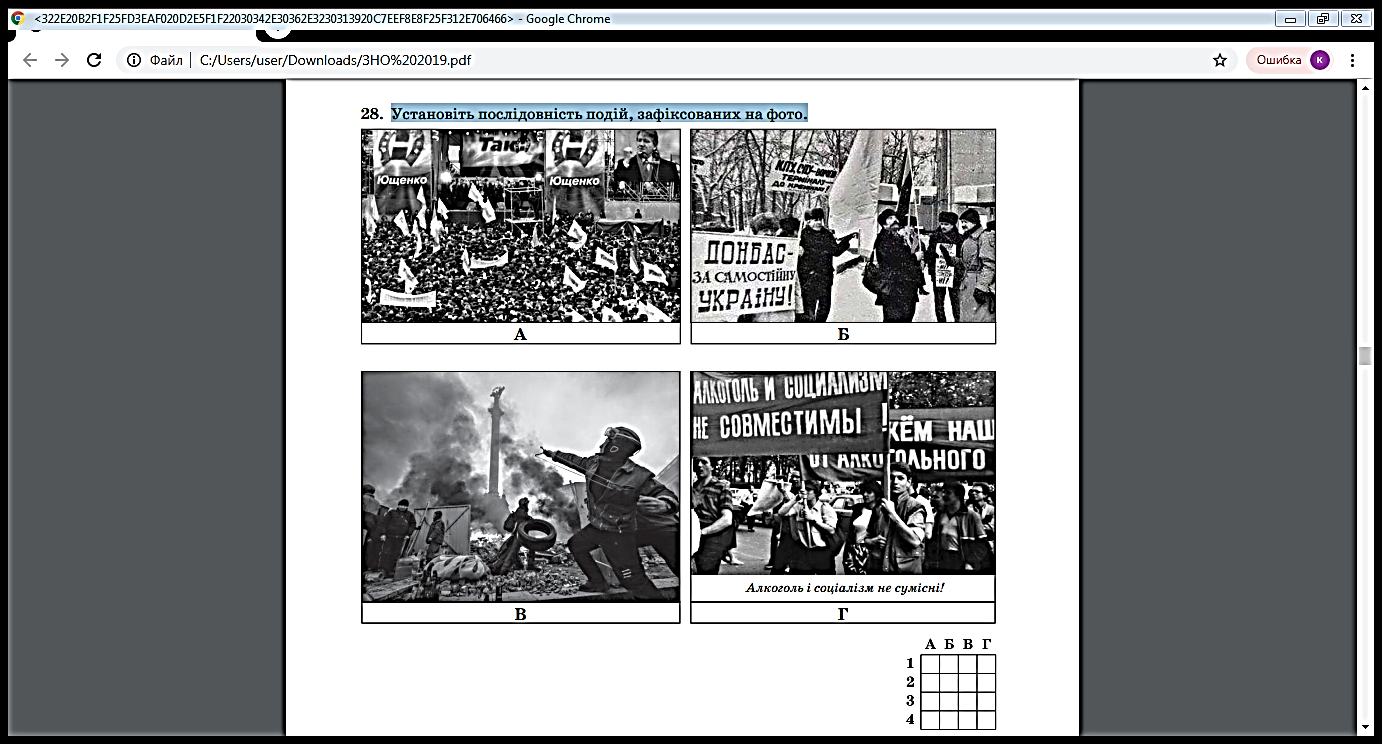 1. 16 липня 1990 р.А. прийняття Закону України «Про Голодомор 1932 – 1933 років в Україні»2. 24 серпня 1991 р.Б. підписання Договору про дружбу, співробітництво і партнерство між Україною та Російською Федерацією3. 28 червня 1996 р.В. прийняття Акта проголошення державної незалежності України4. 28 листопада 2006 р.Г. схвалення Декларації про державний суверенітет УкраїниД. прийняття Конституції УкраїниА.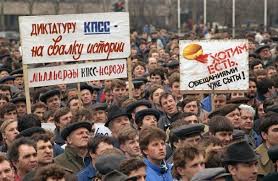 Б.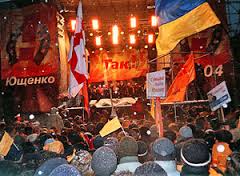 В. 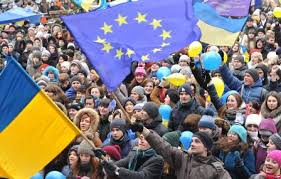 Г.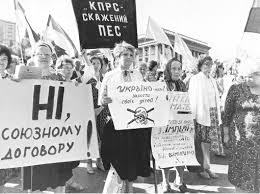 7. Характеризуючи події, відображені в карикатурі, доцільно використовувати поняттяА. анексія Б. депортаціяВ. мобілізаціяГ. лібералізація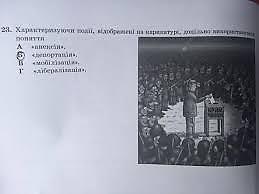 10. Появу зображеного плаката було зумовлено А створенням Народного Руху України. Б заснуванням Збройних Сил України.В проголошенням незалежності України. Г розгортанням російської агресії проти України. 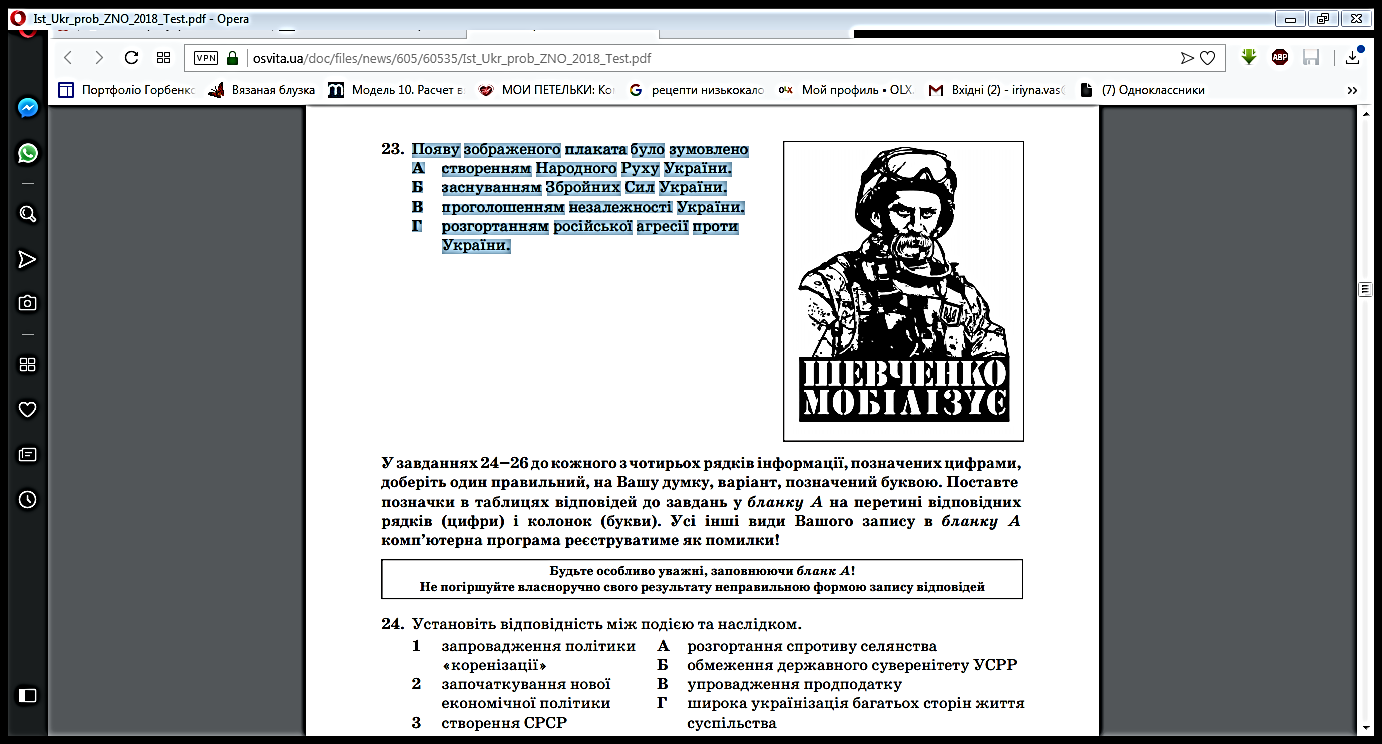 14. На карикатурі відображено запити сучасного українського суспільства щодо А розв’язання проблем забруднення навколишнього середовища. Б подолання кризи фінансової та банківської систем. В проведення масштабного очищення органів державної влади. Г упровадження новітніх біотехнологій у виробництво.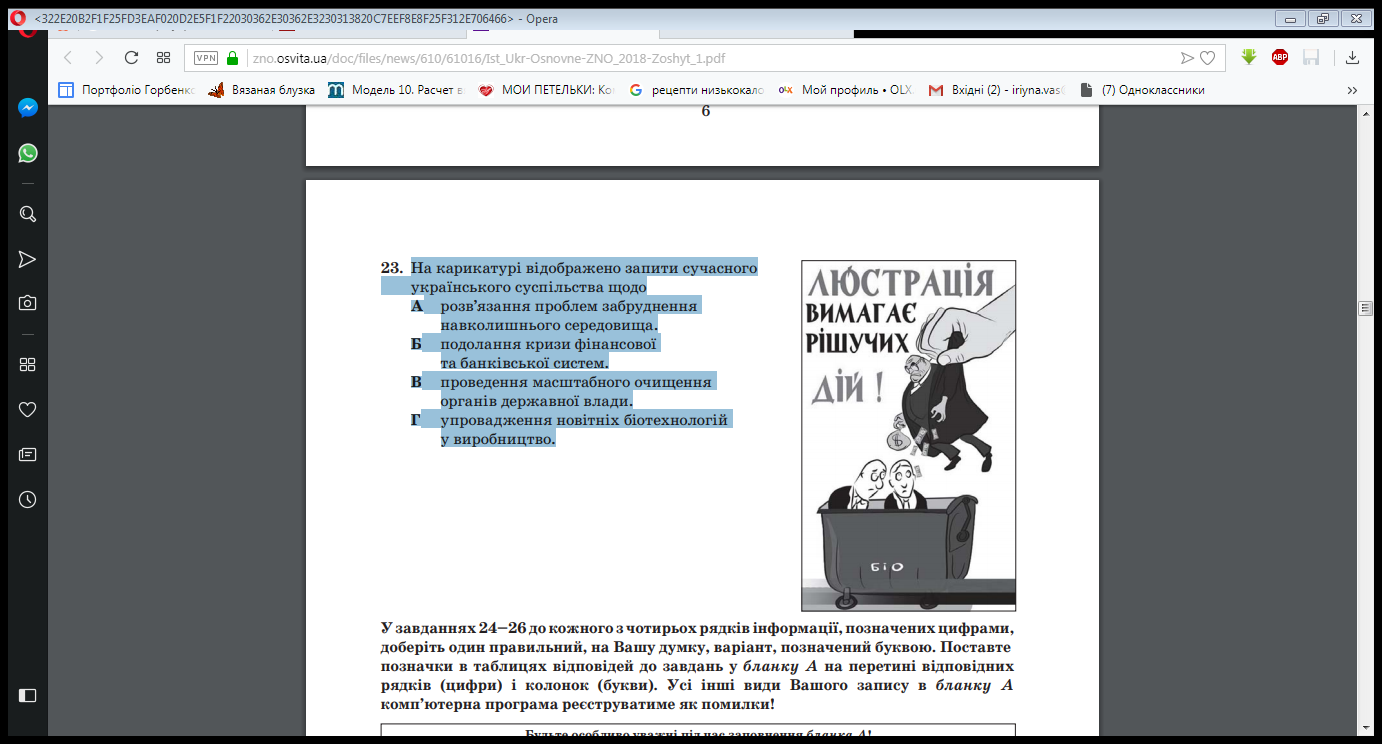 1. післявоєнна відбудова та розвиток (1945 – поч. 1950-х рр.)А. відлига, політична реабілітація, раднаргоспи, шістдесятники2. Україна в умовах десталінізації (1953 – 1964 рр.)Б. самвидав, номенклатура, дефіцит, правозахисник3. загострення кризи радянської системи (сер. 1960-х – поч. 1980-х рр..)В. новий порядок, радянізація, план «Ост», депортація4. Україна в умовах незалежності (1991 р. – поч. ХХІ ст.)Г. приватизація, тимчасово окупована територія, антитерористична операція (АТО), європейська інтеграціяД. «саморозпуск» УГКЦ, ждановщина, космополітизм, лисенківщина1 «Вихід на політичну арену значної кількості нових суспільних формувань змінив сам характер виборів, зробивши основний акцент на їх альтернативності (на 450 мандатів у Верховну Раду УРСР претендувало майже три тисячі кандидатів)…» 2 «Стійкість і мужність української армії, підтримка армії з боку українського народу стали основними чинниками, які, поряд із тиском Заходу, змушували Росію йти на “заморожування” агресії...» 3 «Враховуючи, що існуючі обмеження в становищі перебуваючих на спецпоселенні виселених кримських татар …у подальшому не є необхідними, Президія Верховної Ради СРСР ухвалює: …звільнити з-під адміністративного нагляду кримських татар…» 4 «…У СРСР побудовано розвинене соціалістичне суспільство. На цьому етапі… все повніше розкриваються… переваги соціалістичного способу життя… Це суспільство зрілих соціалістичних суспільних відносин, у якому… склалася нова історична спільність – радянський народ…»А Україна в перші післявоєнні роки (1945 – початок 1950-х рр.) Б Україна в умовах десталінізації (1953–1964 рр.) В Україна в період загострення кризи радянської системи (1965–1985 рр.) Г розпад Радянського Союзу та відродження незалежності України (1985–1991 рр.) Д Україна в умовах незалежності (1991 р. – початок XXI ст.)1. обрання України членом Ради Європи (РЄ) 2. вступ України до Світової організації торгівлі (СОТ) 3. запровадження національної грошової одиниці – гривні 4. підписання Україною Угоди про асоціацію з Європейським Союзом (ЄС)А 1995 р. Б 1996 р. В 2004 р. Г 2008 р. Д 2014 р.